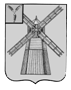 АДМИНИСТРАЦИЯ ПИТЕРСКОГО МУНИЦИПАЛЬНОГО РАЙОНА САРАТОВСКОЙ ОБЛАСТИР А С П О Р Я Ж Е Н И Еот 24 мая  2017 года  №103-рс. ПитеркаО создании межведомственной оперативной группы Питерского муниципального района на пожароопасный период 2017 годаВ соответствии с Федеральным законом от 6 октября 2003 года №131-ФЗ «Об общих принципах организации местного самоуправления в Российской Федерации», Федеральным законом от 21 декабря 1994 года №69-ФЗ «О пожарной безопасности», Федеральным законом от 22 июля 2008 года №123-ФЗ «Технический регламент о требования пожарной безопасности» и в целях предотвращения природных пожаров и гибели людей в них на территории Питерского муниципального района:1. Создать  межведомственную оперативную группу Питерского муниципального района на пожароопасный период 2017 года и утвердить ее состав согласно приложению.2. Рекомендовать главам (главам администраций) муниципальных образований создать межведомственную оперативную группу на пожароопасный сезон 2017 года на территории своих муниципальных образований.3. Настоящее распоряжение опубликовать на официальном сайте администрации Питерского муниципального района в сети Интернет: http://piterka.sarmo.ru/.4. Контроль за исполнением настоящего распоряжения возложить на первого заместителя главы администрации Питерского муниципального района Чиженькова О.Е.  Глава  муниципального района                                                                С.И. ЕгоровПриложение к распоряжению администрации муниципального района от 24 мая 2017 года №103-рСОСТАВмежведомственной оперативной группы Питерского муниципального района на пожароопасный период 2017 годаВЕРНО: управляющий делами администрации               муниципального района                                                         В.В. КунавинаЧиженьков О.Е.- первый заместитель главы администрации Питерского муниципального района, председатель КЧС и ОПБ Питерского муниципального района;Клепиков А.П.- начальник федерального государственного казенного учреждения «14 отряд федеральной противопожарной службы по Саратовской области пожарная спасательная часть 53 с.Питерка» (по согласованию);Жигачев Ю.А.- заместитель начальника отделения полиции №2 в составе межмуниципального отдела Министерства Внутренних дел России по Саратовской области «Новоузенский» (по согласованию);Паршкова М.А.- начальник отдела специальных работ администрации Питерского муниципального района;Аливердиева Н.А.- специалист І категории отдела специальных работ администрации Питерского муниципального района;Гришкова О.Г.- глава Алексашкинского муниципального образования (по согласованию);Захарова Н.С.- глава администрации Орошаемого муниципального образования (по согласованию);Сажина О.Н.- и.о. главы Агафоновского муниципального образования (по согласованию);Ксенофонтов В.В.- глава администрации Новотульского муниципального образования (по согласованию);Машенцев В.В.- глава Мироновского муниципального образования (по согласованию);Каримов С.С.- глава Нивского муниципального образования (по согласованию);Дмитриева Н.В.- глава Малоузенского муниципального образования (по согласованию)